Standard Deck of Cards = 52 cards TOTAL	4 suits of 13 cards each	    2 red suits/ 2 black suits=26 cards each	Face cards=K, Q, JAce2345678910JackQueenKingClubs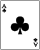 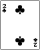 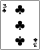 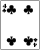 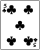 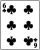 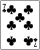 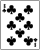 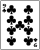 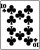 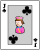 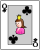 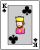 Diamonds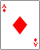 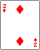 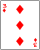 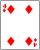 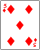 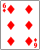 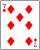 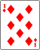 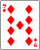 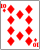 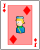 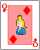 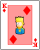 Hearts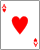 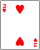 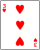 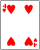 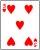 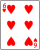 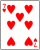 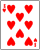 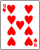 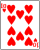 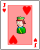 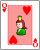 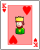 Spades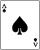 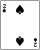 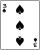 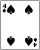 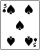 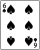 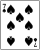 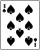 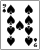 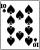 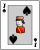 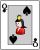 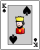 